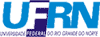 UNIVERSIDADE FEDERAL DO RIO GRANDE DO NORTEPRÓ REITORIA DE PÓS GRADUAÇÃOCENTRO DE CIÊNCIAS DA SAÚDEDEPARTAMENTO DE EDUCAÇÃO FÍSICAPROGRAMA DE PÓS GRADUAÇÃO EM EDUCAÇÃO FÍSICAPLEITO DE BOLSAS – RESULTADO FINAL Obs.: Solicitamos aos cinco primeiros colocados que compareçam à Secretaria/PPGEF no dia 04 de março de 2013 (segunda-feira), das 15h às 16h.Natal, 01 de março de 2013COMISSÃO DE BOLSASProfa. Dra. Rosie Marie Nascimento de MedeirosProf. Dr. Jônatas de França BarrosProf. Dr. Eduardo Caldas CostaProf. Dr. Hassan Mohamad ElsangedyOrdem de classificaçãoCandidatoMÉDIA FINAL1ºRodrigo Alberto Vieira Browne576,12ºHudday Mendes da Silva263,63ºDaniel Gomes da Silva Machado130,04ºPedro Moraes Dutra Agrícola123,75ºRaphael Ramos de Oliveira Lopes100,96ºRafaela Catherine da Silva Cunha83,27ºRacquel Guimarães da Silva79,68ºJosé Carlos Gomes da Silva60,89ºFabiana Gomes Tenório da Silva60,310ºDeborah Reis do Nascimento a36,811ºRayane Monaliza da Nóbrega Oliveira23,9